НАРУЧИЛАЦКЛИНИЧКИ  ЦЕНТАР ВОЈВОДИНЕул. Хајдук Вељкова бр. 1, Нови Сад(www.kcv.rs)ОБАВЕШТЕЊЕ О ЗАКЉУЧЕНОМ УГОВОРУ У  ПОСТУПКУ ЈАВНЕ НАБАВКЕ БРОЈ 244-13-O, партија 3Врста наручиоца: ЗДРАВСТВОВрста предмета: Опис предмета набавке, назив и ознака из општег речника набавке: Набавка медицинске oпреме - комбинована машина за факоемулзификацију и витректомију, за потребе Клинике за очне болести у оквиру Клиничког центра Војводине33122000 – офталмолошка опремаУговорена вредност: без ПДВ-а 9.717.500,00 динара, односно 11.661.000,00 динара са ПДВ-омКритеријум за доделу уговора: економски најповољнија понудаБрој примљених понуда: 1Понуђена цена: Највиша: 9.717.500,00 динараНајнижа: 9.717.500,00 динараПонуђена цена код прихваљивих понуда:Највиша: 9.717.500,00 динара Најнижа: 9.717.500,00 динараДатум доношења одлуке о додели уговора: 27.11.2013.Датум закључења уговора: 10.12.2013.Основни подаци о добављачу:„Meditech“ д.о.о., Браће Кркљуш 21, Нови СадПериод важења уговора: шест месеци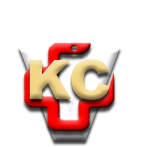 КЛИНИЧКИ ЦЕНТАР ВОЈВОДИНЕ21000 Нови Сад, Хајдук Вељка 1, Србија,телефон: + 381 21 487 22 05; 487 22 17; фаx : + 381 21 487 22 04; 487 22 16www.kcv.rs, e-mail: uprava@kcv.rs, ПИБ:101696893